Projektas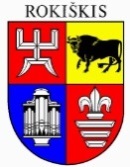 ROKIŠKIO rajono savivaldybėS TARYBASPRENDIMASDĖL ROKIŠKIO RAJONO SAVIVALDYBĖS TARYBOS 2022 M. SPALIO 28 D. SPRENDIMO NR. TS-240 „DĖL ROKIŠKIO RAJONO SAVIVALDYBĖS TURTO PERDAVIMO VALDYTI, NAUDOTI IR DISPONUOTI JUO PATIKĖJIMO TEISE“ PAKEITIMO2024 m. balandžio 25 d. Nr. TS-RokiškisRokiškio rajono savivaldybės taryba nusprendžia:1. Pakeisti:1.1. Rokiškio rajono savivaldybės tarybos 2022 m. spalio 28 d. sprendimo Nr. TS-240 „Dėl Rokiškio rajono savivaldybės turto perdavimo valdyti, naudoti ir disponuoti juo patikėjimo teise“ 2 priede patvirtintą turto, perduodamo Rokiškio rajono savivaldybės administracijai patikėjimo teise, sąrašą ir išbraukti 641, 1172 ir 1259 punktus;1.2. Rokiškio rajono savivaldybės tarybos 2022 m. spalio 28 d. sprendimo Nr. TS-240 „Dėl Rokiškio rajono savivaldybės turto perdavimo valdyti, naudoti ir disponuoti juo patikėjimo teise“ 2 punktą ir jį išdėstyti taip:„2. Perduoti neterminuotai valdyti, naudoti ir disponuoti juo patikėjimo teise bei apskaityti įstaigos balanse Rokiškio rajono savivaldybės administracijai, kodas 188772248, kurios registruota buveinė yra Sąjūdžio a. 1, Rokiškyje, Rokiškio rajono savivaldybei nuosavybės teise priklausantį turtą, (2 priedas):2.1. 1–1645 punktuose nurodyto turto bendra įsigijimo balansinė vertė 2022 m. spalio 31 d – 74743461,71 Eur, bendra turto likutinė vertė 2022 m. spalio 31 d. – 51670207,52 Eur;2.2. 1646-1680 punktuose nurodyto turto bendra įsigijimo balansinė vertė 2023 m. kovo 31 d. – 827553,01 Eur., bendra turto likutinė vertė 2023 m. kovo 31 d. – 713585,86 Eur.“Dalia KvedaraitėSPRENDIMO PROJEKTO DĖL ROKIŠKIO RAJONO SAVIVALDYBĖS TARYBOS 2022 M. SPALIO 28 D. SPRENDIMO NR. TS-240 „DĖL ROKIŠKIO RAJONO SAVIVALDYBĖS TURTO PERDAVIMO VALDYTI, NAUDOTI IR DISPONUOTI JUO PATIKĖJIMO TEISE“ PAKEITIMO AIŠKINAMASIS RAŠTAS2024-04-25Projekto rengėjas – Turto valdymo ir ūkio skyriaus vedėjos pavaduotoja Dalia Kvedaraitė.Pranešėjas komitetų ir tarybos posėdžiuose – Turto valdymo ir ūkio skyriaus vedėja Ernesta Jančienė.Savivaldybės merasRamūnas Godeliauskas1.Sprendimo projekto tikslas ir uždaviniaiPanaikinti Rokiškio rajono savivaldybės administracijai patikėjimo teisę: pastatui-sandėliui, unikalus Nr. 4400-1815-8737 ir kitiems inžineriniams statiniams - kiemo aptvėrimui, unikalus Nr. 4400-1815-8848 esantiems Juodupės g. 1D, Rokiškyje, pastatui – bendrabučiui, unikalus Nr. 4400-4987-3596 adresu Stoties g. 2A, Panemunėlio glž. st., Panemunėlio sen., Rokiškio r. sav.2. Šiuo metu galiojančios ir teikiamu klausimu siūlomos naujos teisinio reguliavimo nuostatosNaujos teisinio reguliavimo nuostatos nesiūlomos.3.Laukiami rezultataiUžtikrintas efektyvus Rokiškio rajono savivaldybės nekilnojamo turto panaudojimas.4. Lėšų poreikis ir šaltiniaiNėra.5. Antikorupcinis sprendimo projekto vertinimasTeisės akte nenumatoma reguliuoti visuomeninių santykių, susijusių su Lietuvos Respublikos korupcijos prevencijos įstatymo 8 straipsnio 1 dalyje numatytais veiksniais, todėl teisės aktas nevertintinas antikorupciniu požiūriu.6. Kiti sprendimui priimti reikalingi pagrindimai, skaičiavimai ar paaiškinimaiŠiuo sprendimo projektu siūloma išbraukti Rokiškio rajono savivaldybės tarybos 2022 m. spalio 28 d. sprendimu Nr. TS-240 „Dėl Rokiškio rajono savivaldybės turto perdavimo valdyti, naudoti ir disponuoti juo patikėjimo teise“ 2 priede esančius punktus Nr. 641 (kiti inžineriniai statiniai – kiemo aptvėrimas unikalus |Nr. 4400-1815-8848), Nr. 1259 (pastatas - sandėlis, unikalus Nr. 4400-1815-8737), Nr. 1172 (pastatas – bendrabutis, unikalus Nr. 4400-4987-3596) ir panaikinti patikėjimo teisę Rokiškio rajono savivaldybės administracijai.Rokiškio rajono savivaldybės tarybos 2011 m. lapkričio 18 d. sprendimu Nr. TS-15.200 ir 2024 m. kovo 28 d. sprendimu Nr. TS-59 šiuos nekilnojamojo turto objektus leista nurašyti ir likviduoti.7.Sprendimo projekto lyginamasis variantas (jeigu teikiamas sprendimo pakeitimo projektas)„2. Perduoti, neterminuotai valdyti, naudoti ir disponuoti juo patikėjimo teise bei apskaityti įstaigos balanse, Rokiškio rajono savivaldybės administracijai, kodas 188772248, kurios registruota buveinė yra Sąjūdžio a. 1, Rokiškyje, Rokiškio rajono savivaldybei nuosavybės teise priklausantį turtą, (2 priedas):2.1. 1-1645 punktuose nurodyto turto bendra įsigijimo balansinė vertė 2022 m. spalio 31 d 74923905,08 Eur, bendra turto likutinė vertė 2022 m. spalio 31 d. – 51737846,94 Eur;2.2. 1646-1680 punktuose nurodyto turto bendra įsigijimo balansinė vertė 2023 m. kovo 31 d. – 827553,01 Eur., bendra turto likutinė vertė 2023 m. kovo 31 d. – 713585,86 Eur.“„2. 	Perduoti neterminuotai valdyti, naudoti ir disponuoti juo patikėjimo teise bei apskaityti įstaigos balanse Rokiškio rajono savivaldybės administracijai, kodas 188772248, kurios registruota buveinė yra Sąjūdžio a. 1, Rokiškyje, Rokiškio rajono savivaldybei nuosavybės teise priklausantį turtą, (2 priedas):2.1. 1–1645 punktuose nurodyto turto bendra įsigijimo balansinė vertė 2022 m. spalio 31 d 74743461,71 Eur, bendra turto likutinė vertė 2022 m. spalio 31 d. – 51670207,52 Eur;2.2. 1646-1680 punktuose nurodyto turto bendra įsigijimo balansinė vertė 2023 m. kovo 31 d. – 827553,01 Eur., bendra turto likutinė vertė 2023 m. kovo 31 d. – 713585,86 Eur.“